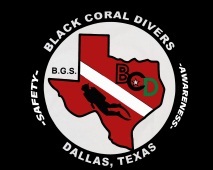 BLACK CORAL DIVERS DALLASMembership ApplicationP.O. Box 1451Rowlett, Texas   75030NAME:  ____________________________________________   Date:  _____________________Address:  _________________________________________________   Apt#: _______________City:  _______________________________ State:  _____________ Zip: ___________________Home Phone: (_____) _____________________ Work Phone (____) ______________________Mobile Phone: ___________________________Email: _________________________________Occupation: ___________________________________________________________________Diver Certification Organization: _________ Level: __________ #of dives____ Date of Last Dive_____Dive Trips per Year: ____________ Year First Certified: _____________________Annual Dues (check one): Individual ($40) ___ Family ($65) ___ (Note:  After August 1st $20/$32.50)Annual NABS Membership: $45.00If Family Membership, Please List Names and Pertinent Information:Name                                		Relationship			Diver Certification Org/LevelHow Did You Hear About This Club? _____________________________________________________________________________________________________________________________To what extent are you willing to get involved in the club?Club Web Address:  www.blackcoral divers.orgRevised 02/2018